PD4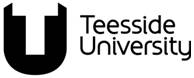 Student Learning & Experience CommitteeAddition and/or changes to approved awards (except for the addition of an apprenticeship or online pathway) not going through Periodic Review within the academic year will be considered through the modification process. For non-standard course set-up, please consult with Finance before completion of this form.This form must be submitted electronically (including signatures with confirmation of an approved course costing template) to QAV@tees.ac.uk.Section A – Proposal to Change an Approved Final/Intermediate Award Title or Add a new Intermediate Award Title(To request a NEW Final Award Title, please complete form PD1)Section B – Proposal to Change Duration, Intake/Entry Point, Location, Method of Delivery, Mode of Attendance or Number of Credits Section C – Rationale, Market and DemandSection D - ConsultationSection E – ResourcingAll resource requirements must be signed off between initial approval of the Course Costing Template and the final Approval Event.  Evidence of this must be provided to the Approval Event Panel by the Dean of the School.Section F - Confirmation of Support for the ProposalFor Student Learning & Academic Registry use only:Information to Student Learning and Experience CommitteeFollowing AR approval, notification to be circulated to the relevant Dean of the School with the Senior Administrator copied in along with:PD4:ADDITION AND/OR CHANGE TO AN APPROVED AWARD DUE FOR PERIODIC REVIEW ORADDITION OF A PROFESSIONAL APPRENTICESHIP OR ONLINE PATHWAY TO AN EXISTING AWARDOwner:		Student Learning & Academic RegistryVersion number:	11.0Effective date:	September 2023 (Academic Year 2023-24)Date of next review:	July 2024This document is part of the University Quality Framework, which governs the University’s academic provision.Addition and/or Change to an Approved Award due for Periodic Review or Addition of a Professional Apprenticeship or Online Pathway to an Existing Award(Please refer to Notes of Guidance when completing this Form)The lead School should complete the form in liaison with the Partner.To add a LOCATION to a Partner who has not previously offered the award, please use the PD2 form.1University School involved in the development:2Associated School(s):3Title of EXISTING Award (please complete for all proposals):Include all enrolment/target awards, plus any named intermediate/fallback awardsTitle of EXISTING Award (please complete for all proposals):Include all enrolment/target awards, plus any named intermediate/fallback awardsTitle of EXISTING Award (please complete for all proposals):Include all enrolment/target awards, plus any named intermediate/fallback awards3Award e.g. BSc (Hons)Full titleSITS Code (MCR)3Final Award:Final Award Title:3Named Intermediate/Fallback Award:Named Intermediate/Fallback Award Title:4Does this Award involve a Collaborative Partner?      Yes                             NoIf YES, please add the Partner name:      Yes                             NoIf YES, please add the Partner name:5Using the University’s Partner Typology, which type best fits the proposed award?  2. Co-delivery  3. Franchised  4. Validated  7. Placement/Workplace Learning  8a. Dual Award  8b. Joint Award  9. Remote Delivery  N/A6Following PD form approval, should the revised title/change be advertised as ‘Subject to Approval’?      Yes                      No                 N/A7Title of NEW Award:Include all enrolment/target awards, plus any named intermediate/fallback awardsTitle of NEW Award:Include all enrolment/target awards, plus any named intermediate/fallback awards7Award e.g. BSc (Hons)Full title7Final Award:Final Award Title:7Named Intermediate/Fallback  Award:Named Intermediate/Fallback Award Title:7If the title used for marketing purposes differs from the award title stated above, please provide further details below:If the title used for marketing purposes differs from the award title stated above, please provide further details below:78Please indicate the anticipated effect of the change on the marketing and recruitment of the award:9Please confirm whether the proposed change of award title has any implications for international students studying in the UK.      Yes                      No                  N/AIf YES, please add further details:10Do you wish to make the new title available to:      Existing students      Existing applicants11Should the Existing award title be closed on SITS?      Yes, I can confirm there are no further enrolments planned for the rest of the academic year      No, further enrolments are planned for this academic year12Is this an Addition and/or Change Request?      Addition      Change13Please select the nature of the Proposal:(N.B. Where an additional mode of attendance is requested, confirmation of an approved,  refreshed Course Costing Template should also be provided.  Addition of delivery location  Addition of delivery method, including online  Addition of delivery duration  Addition of mode of  attendance  Addition of named Intermediate/Fallback award title  Addition of Intake/Entry Point   Change of award title  Change of delivery location  Change of delivery method, including online  Change of duration  Change of mode of Attendance  Change to number of credits13Please provide further detail of the proposal:(Where this is an addition/change to the location, please provide the full postal address)CurrentProposed13Please provide further detail of the proposal:(Where this is an addition/change to the location, please provide the full postal address)14Proposed Start DateSchoolSchoolPartnerPartnerPartner14Marketing the Award to prospective  students14Recruitment Activities14  Course Approval14Standard Start and End DatesAdd the year of commencement to the categories that apply below and the standard University course start and end dates will apply (Dates applied to current courses can be checked using the following SQL report: CRS0033 Admissions Course Overview)Standard Start and End DatesAdd the year of commencement to the categories that apply below and the standard University course start and end dates will apply (Dates applied to current courses can be checked using the following SQL report: CRS0033 Admissions Course Overview)Standard Start and End DatesAdd the year of commencement to the categories that apply below and the standard University course start and end dates will apply (Dates applied to current courses can be checked using the following SQL report: CRS0033 Admissions Course Overview)Standard Start and End DatesAdd the year of commencement to the categories that apply below and the standard University course start and end dates will apply (Dates applied to current courses can be checked using the following SQL report: CRS0033 Admissions Course Overview)Standard Start and End DatesAdd the year of commencement to the categories that apply below and the standard University course start and end dates will apply (Dates applied to current courses can be checked using the following SQL report: CRS0033 Admissions Course Overview)Standard Start and End DatesAdd the year of commencement to the categories that apply below and the standard University course start and end dates will apply (Dates applied to current courses can be checked using the following SQL report: CRS0033 Admissions Course Overview)14Type of courseYearYearYear14Standard UGJanJan 14Standard UGMay May14Standard UGSeptSept14Standard PGTJanJan 14Standard PGTMayMay14Standard PGTSeptSept14Non-standard delivery:Please provide the rationale (a short description of why the course does not follow the standard academic calendar).14Please specify (including partners where applicable):dates per intake (start and end dates), mode of attendance, MAS Code and SRS Code(of existing course which can be obtained from the MCR screen in SITS ):(On-campus provision, please provide the exact date, partner provision, please provide the week commencing date)Non-standard delivery (outwith the University Academic Calendar) impacts on several key operational aspects within the University. The following should be considered:Workforce planning for delivery outside of normal teaching,Assessment Schedule, Examination Board and Graduation arrangements,Application and website information for SRM,Student Accommodation, andStudent Finance and UKVI sponsored student implications15If an Addition/Change of Location is proposed, please state the date of Site Approval:16Please indicate if the addition is in relation to a professional apprenticeship         Yes                 No                Yes                 No         16Please state the associated standard in relation to the level of study: Please state the associated standard in relation to the level of study: 17Are there any implications for international students studying in the UK arising from this proposal?      Yes                 No              N/AIf YES, please provide details.18Academic rationale and evidence-based business case for the proposal.  This must include the outcome of market intelligence/research, known data about the employment market in this area of the sector and how the analysis has influenced the development of the proposal.Indicate what consultation has taken place with associated Schools, S&LS, Partners, Externals Examiners and PSRBs.Detail the impact of the change on existing quality assurance and management procedures.If a Partner is involved with the delivery and/or assessment, please detail how they will be supported, e.g., staff development.  In addition, the link and relationship to the University and/or national strategies should be highlighted.1819Identify the relationship to existing Teesside University provision.If a proposed title change, will it be similar to existing titles or confuse the marketplace?Will this proposal split the market?How will this proposed award fit with/impact on existing provision?1920Provide an outline marketing and recruitment plan for the award for full and part-time entrants and identify the resource committed to these activities.2021Please provide details of who in the School and/or Collaborative Partner will be responsible for providing information to inform the development of marketing, promotion, and recruitment materials/activities for this award.  2122Please outline the key selling point of the award, e.g., information that might be used for advanced marketing information on flyers to provide a flavour of the proposed award.NB: This information is only necessary if different from the material used for the existing award.2223If the proposal is from a Collaborative Partner, please state if there is a current valid UKVI Student Sponsor Licence in place:      Yes               No                  N/AIf NO, please confirm the current status:24Please advise if there are  any:Please advise if there are  any:If YES, please add details of the Number(s)24Current Enrolments      Yes                     No24Suspended Enrolments      Yes                     No24Current Applications      Yes                     No24Deferred Applications      Yes                     No25Please indicate what consultation has taken place with:Please indicate what consultation has taken place with:25Other TU Schools involved in the Award25Partner(s) involved in the Award25External Examiners for the Award(s)25PSRB (if applicable – please provide written evidence of a PSRB requirement for specific wording in the proposed award title)26Start Date for the Addition/ Change:27Size of the proposed annual student intake for each mode of attendanceSize of the proposed annual student intake for each mode of attendanceSize of the proposed annual student intake for each mode of attendanceSize of the proposed annual student intake for each mode of attendance27SchoolSchoolPartnerPartner27ActualFTEActualFTE2728Resourcing the Development and Marketing of the Award:28Statement of Commitment from the School/Partner.  The School/Partner is required to confirm their commitment to developing the content and marketing of the proposed new award through to the Approval Event.  Confirmation of the availability/release of staff to support these activities is also required.28School/Partner Statement:29(a) Resourcing of the award following the Approval Event:Will the student numbers for the course(s) be based on: (please select the main funding stream):(a) Resourcing of the award following the Approval Event:Will the student numbers for the course(s) be based on: (please select the main funding stream):(a) Resourcing of the award following the Approval Event:Will the student numbers for the course(s) be based on: (please select the main funding stream):29Funding Stream:Fee TypePlease check ONE box:29OfS Regulated Fee (supported by SLC Loans and full-cost fees to international students taught in the UK) includes TUCP coursesStandard29OfS Regulated Fee (supported by SLC Loans and full-cost fees to international students taught in the UK) includes TUCP coursesNon-standard    (*Please complete section 30)29NHS Contract (CPD Contract – Tier 1)NHS Contract (CPD Contract – Tier 1)29NHS Contract (non-CPD contract)NHS Contract (non-CPD contract)29Directly Funded (Validated)(Colleges with direct contracts with OfS)Directly Funded (Validated)(Colleges with direct contracts with OfS)29Skills Funding Agency (Apprenticeships)(FCD Systems: new route required from existing title)Skills Funding Agency (Apprenticeships)(FCD Systems: new route required from existing title)29Transnational(courses delivered outside the UK as agreed in the business case)Transnational(courses delivered outside the UK as agreed in the business case)29If the course isn’t covered by any of the above funding streams, then please contact the Senior Planning Officer (Finance) to discuss the requirements, and provide details of the outcome below:If the course isn’t covered by any of the above funding streams, then please contact the Senior Planning Officer (Finance) to discuss the requirements, and provide details of the outcome below:If the course isn’t covered by any of the above funding streams, then please contact the Senior Planning Officer (Finance) to discuss the requirements, and provide details of the outcome below:30Non-Standard Fees*Home UG OfS fees are subject to a fee cap set by the Government.  The fee cap for 2023/24 is £9,250 per 120 credits.   Non-Standard Fees*Home UG OfS fees are subject to a fee cap set by the Government.  The fee cap for 2023/24 is £9,250 per 120 credits.   Non-Standard Fees*Home UG OfS fees are subject to a fee cap set by the Government.  The fee cap for 2023/24 is £9,250 per 120 credits.   Non-Standard Fees*Home UG OfS fees are subject to a fee cap set by the Government.  The fee cap for 2023/24 is £9,250 per 120 credits.   Non-Standard Fees*Home UG OfS fees are subject to a fee cap set by the Government.  The fee cap for 2023/24 is £9,250 per 120 credits.   Non-Standard Fees*Home UG OfS fees are subject to a fee cap set by the Government.  The fee cap for 2023/24 is £9,250 per 120 credits.   Non-Standard Fees*Home UG OfS fees are subject to a fee cap set by the Government.  The fee cap for 2023/24 is £9,250 per 120 credits.   Non-Standard Fees*Home UG OfS fees are subject to a fee cap set by the Government.  The fee cap for 2023/24 is £9,250 per 120 credits.   30 (a)Please provide details explaining why standard course fees do not apply, including course costing and competitor/market analysis to justify the proposed non-standard fee:Please provide details explaining why standard course fees do not apply, including course costing and competitor/market analysis to justify the proposed non-standard fee:Please provide details explaining why standard course fees do not apply, including course costing and competitor/market analysis to justify the proposed non-standard fee:30 (b)Please provide the proposed course fees for each mode and student type in the table below for approval at the next available Fees Strategy Group meeting: Please provide the proposed course fees for each mode and student type in the table below for approval at the next available Fees Strategy Group meeting: Please provide the proposed course fees for each mode and student type in the table below for approval at the next available Fees Strategy Group meeting: Please provide the proposed course fees for each mode and student type in the table below for approval at the next available Fees Strategy Group meeting: Please provide the proposed course fees for each mode and student type in the table below for approval at the next available Fees Strategy Group meeting: Please provide the proposed course fees for each mode and student type in the table below for approval at the next available Fees Strategy Group meeting: Please provide the proposed course fees for each mode and student type in the table below for approval at the next available Fees Strategy Group meeting: Full-timeFull-timeFull-timeFull-timeFull-timePart-timePart-timePart-timePart-timeHome(£)Home(£)Home(£)International(£)International(£)Home(£)Home(£)International(£)International(£)Total Course FeeTotal Course FeeFee per AnnumTotal Course FeeFee per AnnumFee per 120 credits UG/180 credits PGFee per 20 credits (Fee per 15 credits for HNC/D)Fee per 120 credits UG/180 credits PGFee per 20 credits (Fee per 15 credits for HNC/D)31Confirmation of Resources to Operate the Award (staffing and physical):(in terms of non-staffing related resources, i.e., learning resources and ICT hardware/ software, Course Leaders are advised to consult with the ‘Guidance for Course Teams for the Validation of New and Periodic Review of Courses, Including Collaborative Provision’ at the earliest opportunity and to liaise with SLS and ITDS)Confirmation of Resources to Operate the Award (staffing and physical):(in terms of non-staffing related resources, i.e., learning resources and ICT hardware/ software, Course Leaders are advised to consult with the ‘Guidance for Course Teams for the Validation of New and Periodic Review of Courses, Including Collaborative Provision’ at the earliest opportunity and to liaise with SLS and ITDS)31Have you identified this proposal in your School Plan?      Yes                        No31If YES, please extract the relevant reference and include below: If NO, when and where will you identify and confirm the required resources?31Provide details of any specialist resources required that fall outside the ‘Learning Resources Guidelines’32Member of School Staff Responsible for the Award (please use titles only):33Member of Partner Staff Responsible for the Award (please use job roles only):34Does the proposal cover an area of expertise new to the School?      Yes                        No34If YES, please identify how this will be managed:If YES, please identify how this will be managed:35Who will manage the Application and Admissions Process?   SRM   School - Apprenticeship   School – Contracts    School – Other (please state)   TNE   Other (please state)  36Statement of Support from the Partner (if applicable): On behalf of my organisation, I can confirm our commitment to the content and assessment of the award, along with the availability/release of staff, where appropriate, to support these activities.Signed: ………………………………………………..      Date: ……………………..……….Name: …………………………………………..…..      Designation: ……………………..                                (please print)NB:	If it has not been possible to obtain the signature of the Partner, an email or letter noting their support must be attached to this proposal.37For proposals which include an International, Employer or TUCP Partner, support is required from the Director of International Development, Head of Business Innovation or TUCP Board:Signed: …………………………………………….….    Date: ……………………………..Name: …………………………………………………    Designation: …………………….	                     (please print)TUCP Board Approval Date: …………………………………………….Please tick a box below, as appropriate:         Director of International Development         Head of Business Innovation          TUCP Board38Statement of support from Director of Apprenticeships (if applicable): I can confirm support for the proposal, based on the business case and the resources as outlined above:Signed: ……………………………………..….....       Date: …………………………Name: ………………………………………………      	               (please print)39Statement of support for online courses: I can confirm that the proposal can be accommodated within the OL Development Roadmap within the proposed timelines:Signed: ……………………………………..….....       Date: …………………………Assistant Director (Digital Transformation))Name: ………………………………………………(please print)I can confirm that the proposal can be supported via TU Online Ltd: Signed: ……………………………………..….....       Date: …………………………(Director of TU Online)Name: ………………………………………………(please print)40Support from Dean of Proposing School:I confirm support for the proposal based on the approved Course Costing Template (attached where appropriate) and the resources as outlined above:I confirm the proposal has been approved at SMT. Signed: …………………………………………………..	Date: ………………...……….Name: ……………………………………………………                            (please print)41Dean(s) of associated School(s):I/we confirm our support for the proposal, based on the business case and the resources as outlined above:Signed: …………………………………………………..	Date: …………………………..Name: ……………………………………………………                          (please print)Signed: ………………………………………………	Date: ………………….………..Name: ………………………………………………                           (please print)42Academic Registrar (or nominee):I confirm my support for the proposal to proceed as outlined above:Signed: ……………………………………………..….....  Date: ……………………………..Name: …………………………………………………….  Designation (if nominee)  ………………………. (please print)                                           SLEC Date Department Contact Email Student Recruitment and Marketing SRMLeadership@tees.ac.uk Marketing@tees.ac.uk SRMACU@tees.ac.ukFinanceFCDSystems@tees.ac.ukG.Bowman@tees.ac.uk P.Graham@tees.ac.ukTU Online (for online courses only) OLPortfolioDevelopment@tees.ac.uk  